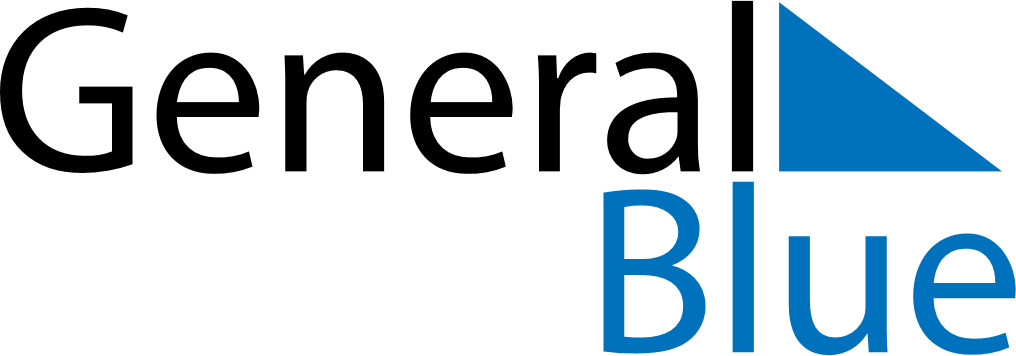 Daily PlannerOctober 26, 2026 - November 1, 2026Daily PlannerOctober 26, 2026 - November 1, 2026Daily PlannerOctober 26, 2026 - November 1, 2026Daily PlannerOctober 26, 2026 - November 1, 2026Daily PlannerOctober 26, 2026 - November 1, 2026Daily PlannerOctober 26, 2026 - November 1, 2026Daily Planner MondayOct 26TuesdayOct 27WednesdayOct 28ThursdayOct 29FridayOct 30 SaturdayOct 31 SundayNov 01MorningAfternoonEvening